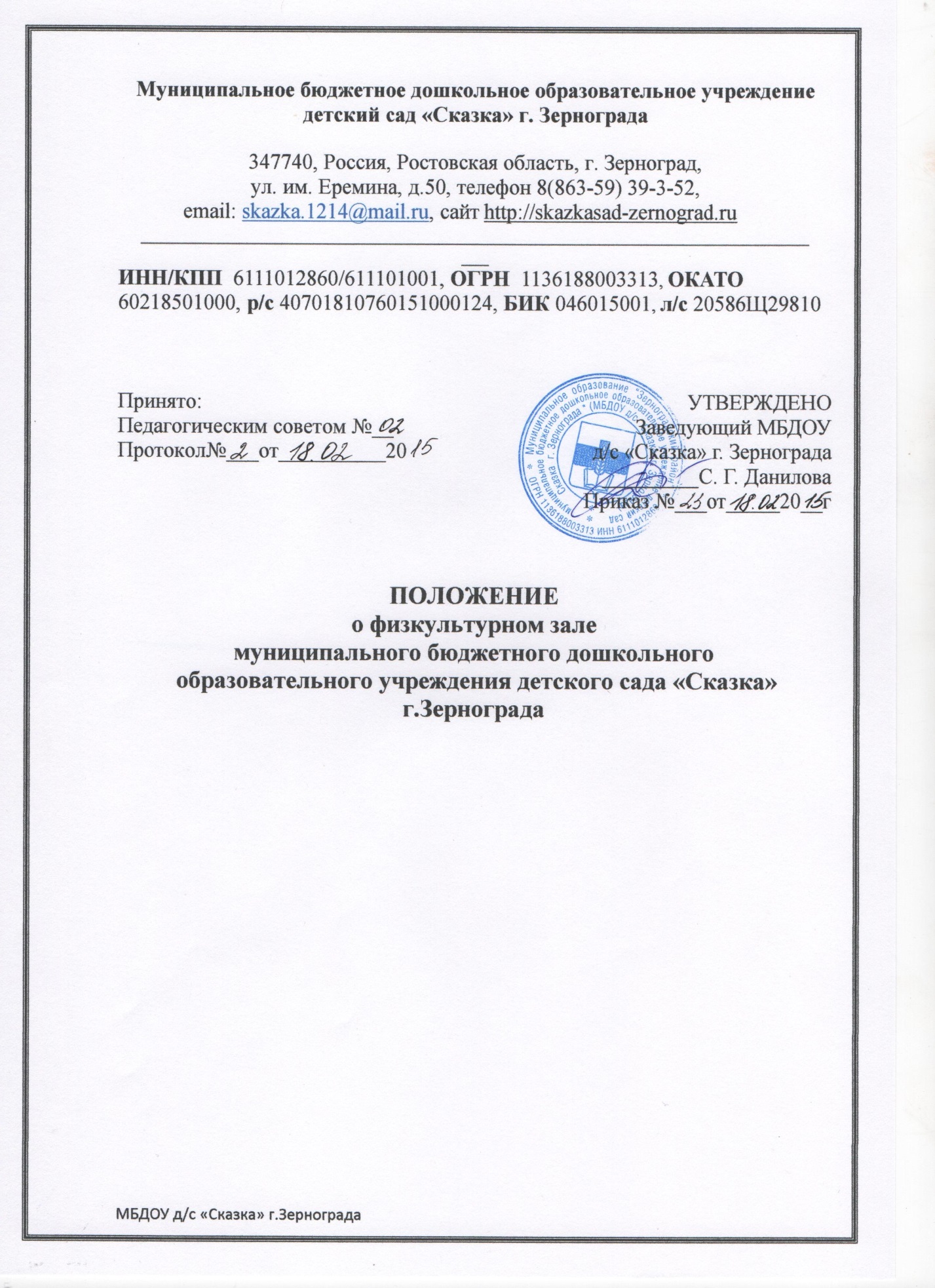 Настоящее положение о Физкультурном зале предназначено для планирования и организации его работы, совершенствования воспитательно-образовательного процесса МБДОУ д/с «Сказка» г.Зернограда, а также в целях реализации требований ФГОС ДО к образовательным организациям в части минимальной оснащённости воспитательно-образовательного процесса и оборудования помещений. Общие положения1.1. Настоящее Положение разработано в соответствии с  действующим законодательством Российской Федерации, ФЗ «Об образовании в РФ», ФГОС ДО,  Уставом МБДОУ и локальными актами учреждения.1.2. Физкультурный зал - структурное подразделение, предназначенное для проведения досугов, праздников, образовательной деятельности по хореографии и физической культуре. 1.3. Физкультурный зал размещен на первом этаже с достаточным освещением. Должен иметь хорошую материально-техническую базу, эстетически оформлен.1.4. В физкультурном зале должно быть:• Стандартное оборудование и инвентарь;• Нестандартное оборудование и инвентарь.1.5. Физкультурный зал - отдельное помещение на базе МБДОУ д/с «Сказка» г.Зернограда, в котором сконцентрированы и систематизированы:физкультурное оборудование;инвентарь  и пособия;методическая литература;диагностический материал;картотека комплексов гимнастик, подвижных (малоподвижных, народных) игр, считалок и др.;конспекты занятий, развлечений, спортивных праздников;1.6. Физкультурный зал является:• центром физической подготовки детей;• центром формирования у детей необходимых двигательных умений и навыков, достижения определенного уровня физической культуры;• центром консультативной работы с воспитателями и родителями по вопросам физического воспитания.Цели и задачи работы физкультурного залаОсновными целями работы физкультурного зала являются:Сохранение, укрепление здоровья воспитанников и формирование у них привычки к здоровому образу жизни через обеспечение безопасности жизнедеятельности; формирование основ здорового образа жизни, соблюдение санитарно-гигиенических норм и правил; систематическое проведение профилактических упражнений и оздоровительных мероприятий; удовлетворение потребности воспитанников в двигательной активности;  создание атмосферы психологической комфортности; выявление динамики физического развития. Формирование предпосылок к здоровому образу жизни посредством овладения воспитанником элементарных знаний о своем организме, роли физических упражнений в его жизни, способах укрепления собственного здоровья; систематического проведения гимнастики, повышения работоспособности. Приобщение воспитанников к ценностям физической культуры через формирование двигательных умений и навыков; развитие физических качеств; обогащение двигательного опыта воспитанников разнообразным содержанием упражнений; формирование интереса и потребности в физических упражнениях, их вариативности, творчество выполнения. Основными задачами физкультурного зала являются:Охрана и укрепление здоровья детей.Совершенствование физического развития дошкольников.Повышение сопротивляемости и защитных сил организма у детей.Улучшение физической и умственной работоспособности детей.Выработка у рёбенка осознанного отношения к своему здоровью, умение определять свое состояние и ощущения.Развитие представлений о строении собственного тела, назначении органов.Формирование представлений, что полезно и что вредно для организма.3. Основные направления и формы работы 3.1.Физкультурный зал  позволяет реализовать следующие направления взаимодействия с ребенком:развивающее обучение и воспитание;коррекционно - развивающее обучение.3.2.Формы организации физического воспитания:физкультурные занятия в зале и на воздухе;утренняя гимнастика;физкультурный досуг, праздники, дни здоровья;спортивные игры и упражнения;ритмическая гимнастика;корригирующая гимнастика;физкультурная прогулка;подвижные игры;самостоятельные занятия;3.3. Проведение режимных моментов, физкультурных мероприятий и организованной образовательной деятельности проводится в соответствии с инструкциями по охране жизни и здоровья детей. 3.4. Функции:Регулярное проведение физкультурных занятий в каждой возрастной группе 2 раза в неделю (3-е занятие проводит воспитатель) соответственно утвержденному расписанию.Инструктор по физическому воспитанию несет ответственность за составление сценариев физкультурных праздников, программы развлечений, их подготовку и проведение.Инструктор по физическому воспитанию посредством консультаций, групповых занятий руководит работой воспитателей в области физического развития детей.Содержание и организация и деятельности спортивного зала.4.1. Содержание работы физкультурного зала  определяется  рабочей программой инструктора по физическому воспитанию МБДОУ. 4.2. Инструктор по физическому воспитанию, (хореограф) имеют право использовать собственные, принятые педагогическим советом и утвержденные заведующим МБДОУ, разработанные адаптивные модели деятельности (программы).4.3. Изучение и внедрение новых методик по физическому воспитанию.4.4.Проведение консультативной работы с воспитателями и родителями по поводу физического воспитания детей.4.5. Наличие в зале (кабинете) специальной методической литературы, методических разработок, рекомендаций по здоровому образу жизни.4.6. Наличие картотеки: основных движений, игровых и спортивных развлечений.4.7. С учетом возрастных особенностей и уровня подготовленности детей инструктор по физическому воспитанию определяет цели, задачи и формы работы для успешной реализации требований программы.4.8. Инструктор по физическому воспитанию работает по расписанию, утвержденному заведующим МБДОУ.4.9. Расписание образовательной деятельности строится таким образом, чтобы ребенок посещал спортивный зал 2-3 раза в неделю.4.10. Циклограмма работы инструктора по физическому воспитанию утверждается заведующим МБДОУ.Методическая работа. 5.1.Формирование групп для занятий в спортивном зале осуществляется в начале учебного года согласно спискам детей.5.2. Инструктор по физическому воспитанию работает в тесном контакте с воспитателями, психологом, учителем-логопедом и другими педагогами дополнительного образования.5.3. Инструктор по физическому воспитанию систематически информирует воспитателей о достижениях детей на занятиях.5.4. Инструктор по физическому воспитанию должен хорошо ориентироваться в программных требованиях, методике проведения физкультурных занятий, праздников, развлечений и учитывать их в своей работе.5.5. Инструктор по физическому воспитанию предоставляет информацию о своей работе на педсоветах 2 раза в год: в начале учебного года; в конце учебного года.5.6. В конце учебного года инструктор по физической культуре составляет отчет о своей работе. Отчет хранится в методическом кабинете.5.7. Работа с родителями осуществляется при подготовке и проведении спортивных праздников, в кружковой работе, путем личного контакта, участия в групповых и общих родительских собраниях, конференциях.Документация спортивного зала• рабочая программа инструктора по физическому воспитанию;календарное планирование по хореографии;план кружковой работы.план работы с родителями.• карточки-показатели по физической подготовке;• конспекты занятий, развлечений, праздников;• акты на испытание оборудования, дающие разрешение на проведение занятий;план спортивных праздников и развлечений.• диагностические материалы по физическому развитию детей.Принципы построения предметно-развивающей среды.7.1.Физкультурный зал  функционирует на основе учета (обеспечения) следующих принципов построения развивающей среды:дистанции и позиции при взаимодействии;активности, самостоятельности, творчества;стабильности, динамичности;комплексирования и гибкого зонирования;индивидуальной комфортности и эмоционального благополучия каждого ребенка и взрослого;сочетание первичных и неординарных элементов в эстетической организации среды;открытости-закрытости;учета возрастных и индивидуальных различий.Руководство и персонал физкультурного зала 8.1. Руководство и контроль за деятельностью спортивного зала осуществляет заведующий МБДОУ, старший воспитатель, медсестра.8.2. Физкультурно-оздоровительную работу ведет инструктор по физическому воспитанию. *Хореографию ведёт хореограф.(*При наличии данной должности в МБДОУ).8.3. На должность  инструктора по физическому воспитанию (хореографа) назначается педагог, имеющий профессиональную квалификацию, соответствующую требованиям единого квалификационного справочника работников образования, и подтвержденную документами об образовании.8.4. Инструктор по физическому воспитанию (хореограф) находится в подчинении заведующего МБДОУ и старшего воспитателя. 8.5.Инструктор по физическому воспитанию в своей работе руководствуется Законом «Об образовании в РФ», ФГОС ДО, основами законодательства и нормативными документами Министерства образования РФ,  настоящим Положением и Уставом МБДОУ, основами дошкольной педагогики и психологии.8.6. Инструктор по физическому воспитанию участвует в организации процесса сопровождения посредством взаимодействия специалистов: учителя-логопеда, педагога-психолога, музыкального руководителя, медицинского персонала и воспитателей групп в едином пространстве МБДОУ, обеспечивающем оптимальные возможности для благоприятного развития, образования и социализации каждого ребенка и комплексную коррекцию физического развития детей.9. Средства и материальная база9.1. Физкультурный зал финансируется и оборудуется за счет средств МБДОУ (бюджетных и внебюджетных средств). 9.2. Для правильной организации процесса физического воспитания оборудование отбирается с учетом возраста и физического развития воспитанников.9.3. Расстановка оборудования: гимнастическая стенка и баскетбольные кольца устанавливаются стационарно, прочно крепятся к стене. Крупные предметы оборудования (гимнастические скамейки, кубы, степы и т. д.) размещаются вдоль стен помещения. Мелкое физкультурное оборудование (мячи, кольца, мешочки, кубики, кегли и т. д.) размещаются в секционных шкафах, стеллажах и корзинах, расположенных также вдоль стен физкультурного зала. Обручи, шнуры, скакалки размещаются на стене зала на специальных крюках. 9.4. Имеется стенд для информационно-просветительской работы. 9.5. Для организации физкультурно-оздоровительной работы применяется ТСО (музыкальный центр), фортепиано.9.6.Инструктор по физической культуре, хореограф несут ответственность за сохранность оборудования и учебно-методических материалов.